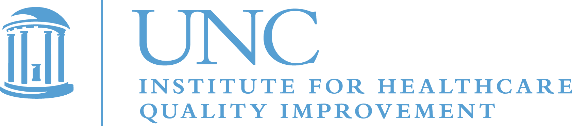 The goal of the Improvement Scholars Program is to develop faculty to lead robust clinical improvement and ultimately mentor others to improve care and outcomes.The Improvement Scholars Program is an experiential program that incorporates the following:Lean and Institute for Healthcare Improvement (IHI) Quality ImprovementTeamwork (TeamSTEPPSTM)Partnering with Patients and FamiliesProject ManagementHigh- and Low-Fidelity SimulationStatistical Process ControlPresenting and Publishing Improvement ResultsIHQI provides training, mentorship, and guidance as well as half-time support of an improvement project manager from September 2017 through August 2018. Improvement Scholars and project managers meet with IHQI Program Team members monthly except for the three months when all Improvement Scholar project teams meet together.The purpose of the individual and All Scholars meetings is to assess progress, discuss challenges, plan PDSA cycles, and celebrate successes. IHQI coaches teams to apply improvement methods, teamwork, simulation (where appropriate), and project management. Teams learn to partner with patients and families to drive improvement and to report and communicate results.Over the course of the year, Improvement Scholars gain experience:Designing, planning, and implementing clinical improvementRunning Plan-Do-Study-Act cyclesBuilding and leading an improvement project teamSubmitting an application to the Institutional Review BoardCommunicating progress and results of improvementPreparing for sustainment2017-2018 Improvement Scholars Project TeamsImprovement Scholars Project MilestonesIHQI Improvement Scholars Program TeamProjectLeadImprovement Project ManagerCOPD Disease Management and Diagnostic SpirometryAmy ShaheenShane HemphillCandice HuntPost-Operative VTE ReductionCarlton MooreJamie ChangMay-Britt StenLGBTQ Patient CareEmily Vander SchaafTyler McKinnishCandice HuntReducing Readmissions for Geriatric PatientsMaureen DaleSabrina VereenPediatric Hospital DischargeKatie WestreichMay-Britt StenReducing Readmissions for Heart Failure PatientsEscher Howard-WilliamsKamal HendersonSabrina VereenSepOctNovProject CharterKey Driver DiagramProject Team IdentifiedProject KickoffProject Timeline (Gantt chart)Project Sponsor EngagedIRB Approval or ExemptionPatient & Family Advisor IdentifiedStakeholder AnalysisCommunication PlanMeasurement Plan RefinedData Collection InitiatedProcess MapPDSA Cycles UnderwayRun and/or Control Charts CreatedSQUIRE Guidelines ReviewedDecJanFebSustainment Planning InitiatedUpdate Project SponsorMOC ApprovalPublication & Presentation Plan InitiatedMarAprMaySpread Planning InitiatedUpdate Project SponsorJunJulAugUpdate Project SponsorToolkit/Change Package v1.0 CompleteSepOctNovSymposium (TBD)NameIHQI RoleImprovement Scholars Project CoachTina WillisDirectorVTE, Pediatric Discharge, Care TransitionsShana RatnerAssociate DirectorLGBT Patient Care, Geriatrics Transitions, COPDAmy ShaheenAssociate DirectorCOPDJennifer Elston-LafataAssociate DirectorAll ProjectsLaura BrownExecutive DirectorAll ProjectsJake ReardonProgram CoordinatorAll Projects